Муниципальное дошкольное образовательное учреждение «Детский сад №40»Памятка для родителей«Что такое ЗОЖ? Правила ЗОЖ» Здоровый образ жизни — образ жизни отдельного человека с целью профилактики болезней и укрепления здоровья.ЗОЖ - это концепция жизнедеятельности человека, направленная на улучшение и сохранение здоровья с помощью соответствующего питания, физической подготовки, морального настроя и отказа от вредных привычек.Подготовила воспитатель: Батракова В. А.Ребенок должен усвоить следующие правила здорового образа жизни:Первое правило « Наш слух и наши ушки»:1.Нельзя ковырять в ушах, можно повредить барабанную перепонку.2.Вода не должна попадать в уши, это опасно для слуха.3.Сильный ветер может застудить уши, и они заболят.4.Уши нужно прятать в шапке. Не любят уши сильный шум.5.Чтобы уши были чистые, надо чистить их ватной палочкой.6.Глубоко не толкать, аккуратно чистить. 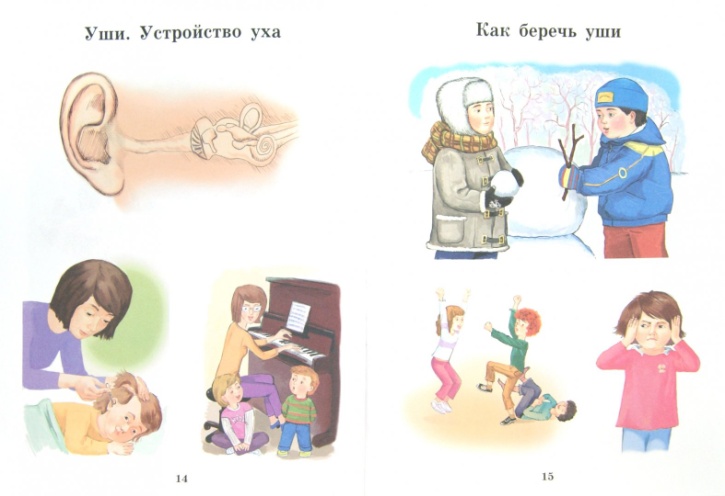 Второе правило «Наши глазки»:1.Лежа читать и близко смотреть телевизор нельзя.2.Трогать глаза грязными руками нельзя.3.Не забывать про гимнастику для глаз.4.Глаза, брови и ресницы любят умываться.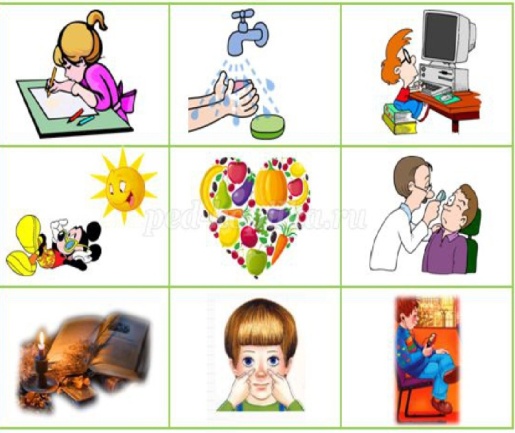 Третье правило «Наша кожа»:1.Мыло и вода – лучшие друзья кожи.2.Нельзя кожу колоть и давить на нее.3.Рану на коже нужно промыть и обработать от инфекции.4.После ванны нужно хорошо вытереться.5.Грязное белье опасно для здоровья.6.Нельзя носить чужую одежду и обувь. 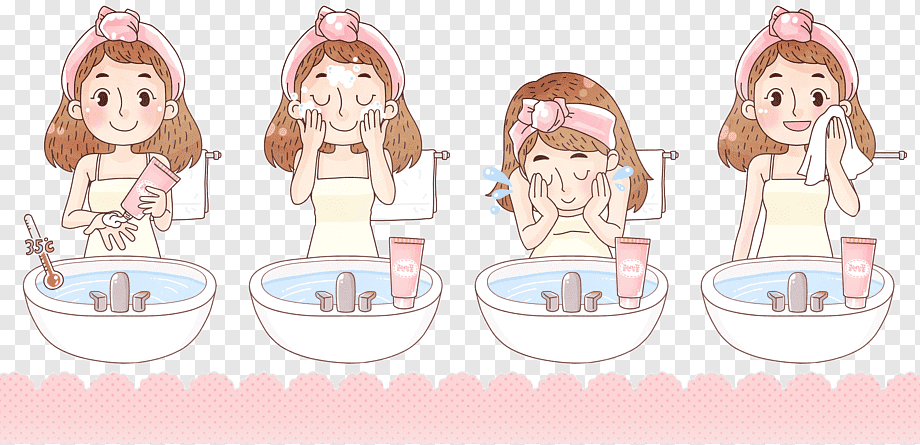 Четвертое правило «Наши ручки, наши ножки»:1.Утренняя гимнастика – закон.2.Нет — неудобной обуви.3.Варежки нужны в мороз, в них надо прятать руки.4 .Длинные ногти – некрасиво и опасно, можно пораниться.5.Плавание – хорошая закалка.5.Пятками по песку – все болезни прочь.Пятое правило «Наша красивая осанка»:1.Позу менять через 15 — 20 минут.2.Делать физкультуру для мышц спины, живота и позвоночника.3.Голову класть нужно на невысокую подушку.4.Тяжесть поднимать нельзя.5.Нельзя ходить на высоких каблуках.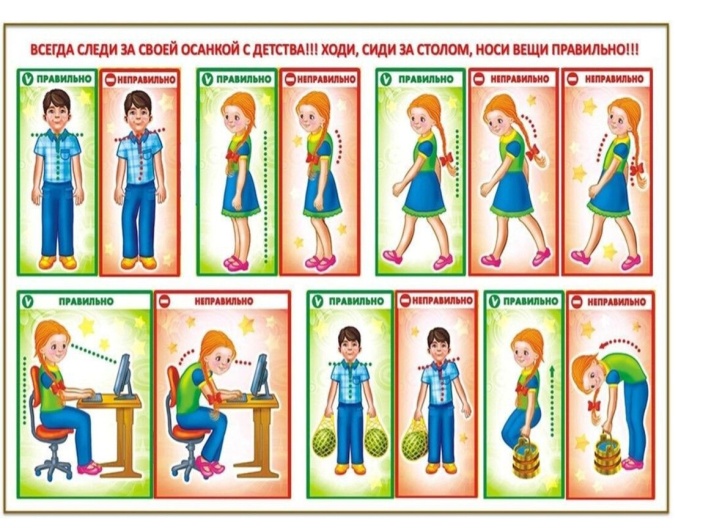 Шестое правило «Наше правильное питание»:1.Есть по режиму.2.Нельзя торопиться во время еды.3.На столе должны быть полезные продукты.4.На ходу есть нельзя.5.Холодная и горячая пища не может быть полезной.6.От переедания болит живот. 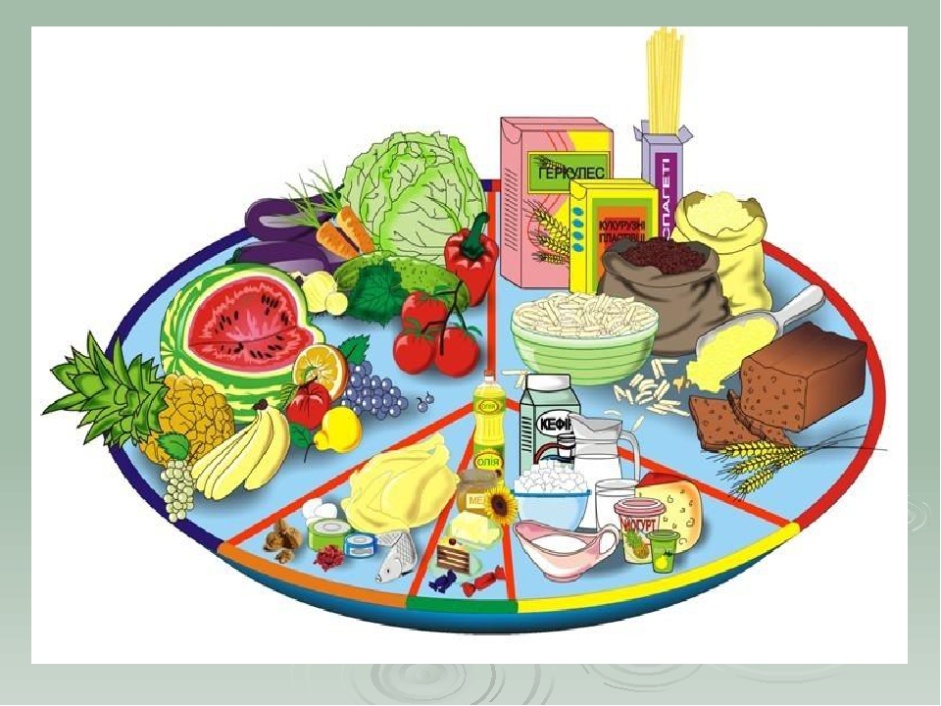 Седьмое правило «Наши здоровые зубки»:1.Грызть орехи нельзя.2.Чередовать горячую и холодную пищу нельзя.3.После каждого приема пищи нужно полоскать рот.4.Утром и перед сном – чистить зубы.5.Побывать у стоматолога нужно раз в полгода.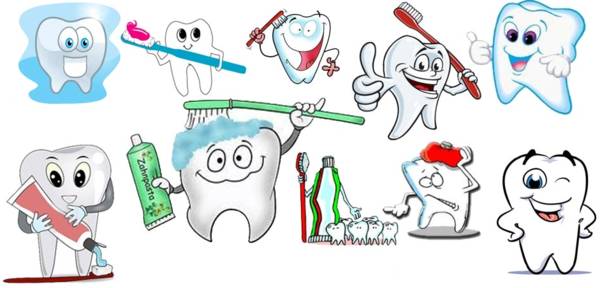 Восьмое правило «Наш режим»:1.Душ перед сном – обязательно.2.Пить много воды перед сном нельзя.3.Спать нужно в проветренной комнате.4.Час до сна – тихий час, без телевизора, компьютера и громкой музыки.5.Спать нужно в тишине. Ложиться спать и вставать нужно по режиму дня.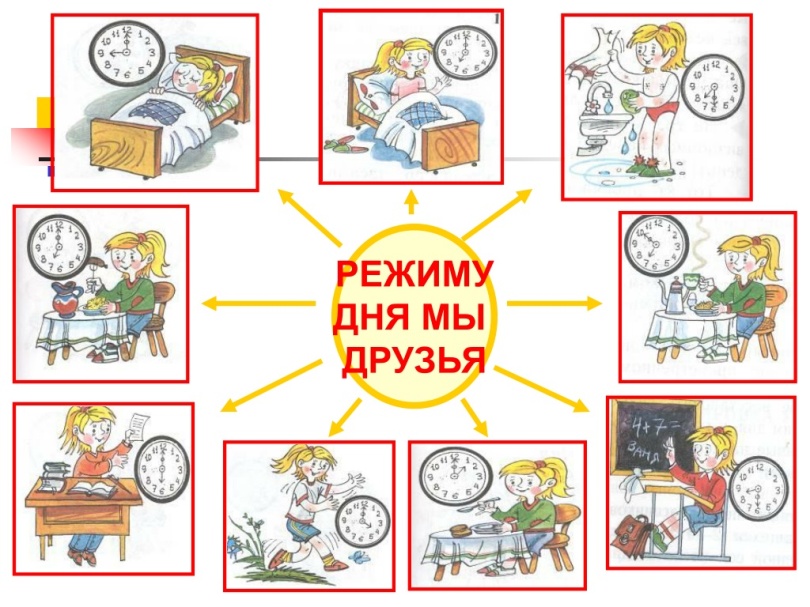 